DOCUMENTO TÉCNICO - SOPORTE DE LA MGANOMBRE DEL PROYECTO:¿Qué se va a hacer? ¿Sobre qué (tema principal)?¿Donde?incluir una foto representativa del proyectoEntidad que presenta la iniciativa /proyectoSECRETARIA SECCIONAL DE SALUD Y PROTECCIÓN SOCIAL DE ANTIOQUIAFecha: Mes y AñoOBJETIVO DE ESTE DOCUMENTO TÉCNICO PARA LA PRESENTACIÓN DE PROYECTOS: El documento técnico, es un instrumento que ayuda a comprender y ampliar por qué?, el problema se debe solucionar; se describen los elementos de la formulación y estructuración del proyecto, entre sus aspectos básicos: los objetivos general y específicos con sus respectivos indicadores de resultado, producto y gestión y se relacionan los productos tangibles a alcanzar con sus respectivas actividades y costeos, y se especifican los elementos básicos para que el proyecto alcance las diferentes viabilidades por las que debe pasar en los diferentes niveles donde se gestionará el proyecto.  ¡EXITOS EN SU GESTIÓN!... SI TIENE DIFICULTADES CONSULTENOS EN LA SSSA – SUBSECRETARÍA DE PLANEACION PARA ATENCIÓN EN SALUD: JAVIER ALONSO BOLIVAR: 313 784 9291. BEATRIZ ELENA JIMENEZ: 3127389508Nota: Una vez diligenciados los ítems de este documento, borrar el texto orientador resaltado en color gris.TABLA DE CONTENIDOINTRODUCCIÓNRedactar de manera breve y concisa el contenido de este documento. Recuerda partir desde lo general a lo especifico (se sugiere mencionar algunos antecedentes). Para mayor facilidad es necesario responder a las preguntas: ¿cuál es el objetivo principal? ¿Por qué es importante? ¿Para qué se desarrolló? ¿Cómo se hizo?IDENTIFICACIÓN DE LA NECESIDADEn la identificación de la necesidad realizar una descripción breve de la problemática que se desea resolver con la formulación del proyecto.CONTRIBUCIÓN DEL PROYECTO A LA POLÍTICA PÚBLICASe debe relacionar a continuación la articulación del proyecto con los planes de desarrollo de los niveles de gobierno: Nacional, Departamental, Municipal e institucional según el caso que aplique:Contribución al Plan de Desarrollo NacionalIndicador Producto Nacional MGA-WebSe debe incluir el nombre del producto de acuerdo con el catálogo de productos del Departamento Nacional de Planeación. Plan de Desarrollo del Departamental o SectorialPlan de Desarrollo Distrital o MunicipalPlan de Desarrollo InstitucionalSolo si aplica. Incluir el nombre del plan de desarrollo institucional y los indicadores que dan respuesta con el proyecto que se está formulando.IDENTIFICACIÓN DE LA NECESIDAD Y DESCRIPCIÓN DEL PROBLEMAAnálisis del problemaSe sabe que hay una situación problemática, sin embargo, es necesario analizarla para tener mayor precisión. Contextualice brevemente ¿qué está ocurriendo?, ¿por qué está ocurriendo?, ¿hace cuánto está ocurriendo? Y ¿que esta desencadenando? Definición del problema centralRealizar una descripción breve de la problemática que se desea resolver con la formulación del proyecto. Recuerda que un problema no es la ausencia de su solución, sino un estado existente negativo.Árbol de problemasTras definirse el problema central (motivo del proyecto), se deben determinar las causas que lo generan y los efectos negativos del problema, para luego interrelacionar de manera gráfica estos tres componentes: Causas Directas: Son las acciones o hechos concretos que generan o dan origen al problema central. Aparecen en la estructura del árbol en el primer nivel, inmediatamente abajo del problema central.Causas Indirectas: Son acciones o hechos que dan origen a las causas directas, y que se encuentran a partir del segundo nivel, justamente debajo de las causas directas del árbol de problemas.Responden a la pregunta: ¿Por qué ocurre el problema?Efectos directos: Consecuencias que genera la situación negativa identificada como problema central. Se deben registrar los efectos que se encuentran directamente asociados al problema y que se ubican en el nivel inmediatamente superior.Efectos indirectos: Corresponden a situaciones negativas generadas por los efectos directos. Se ubican a partir del nivel inmediatamente superior a los efectos directos.Responder la pregunta: ¿Cuál(es) implicación(es) tiene el problema?Una vez identificadas las causas, problema central y efectos, elabore el árbol de problemas de acuerdo con el siguiente esquema: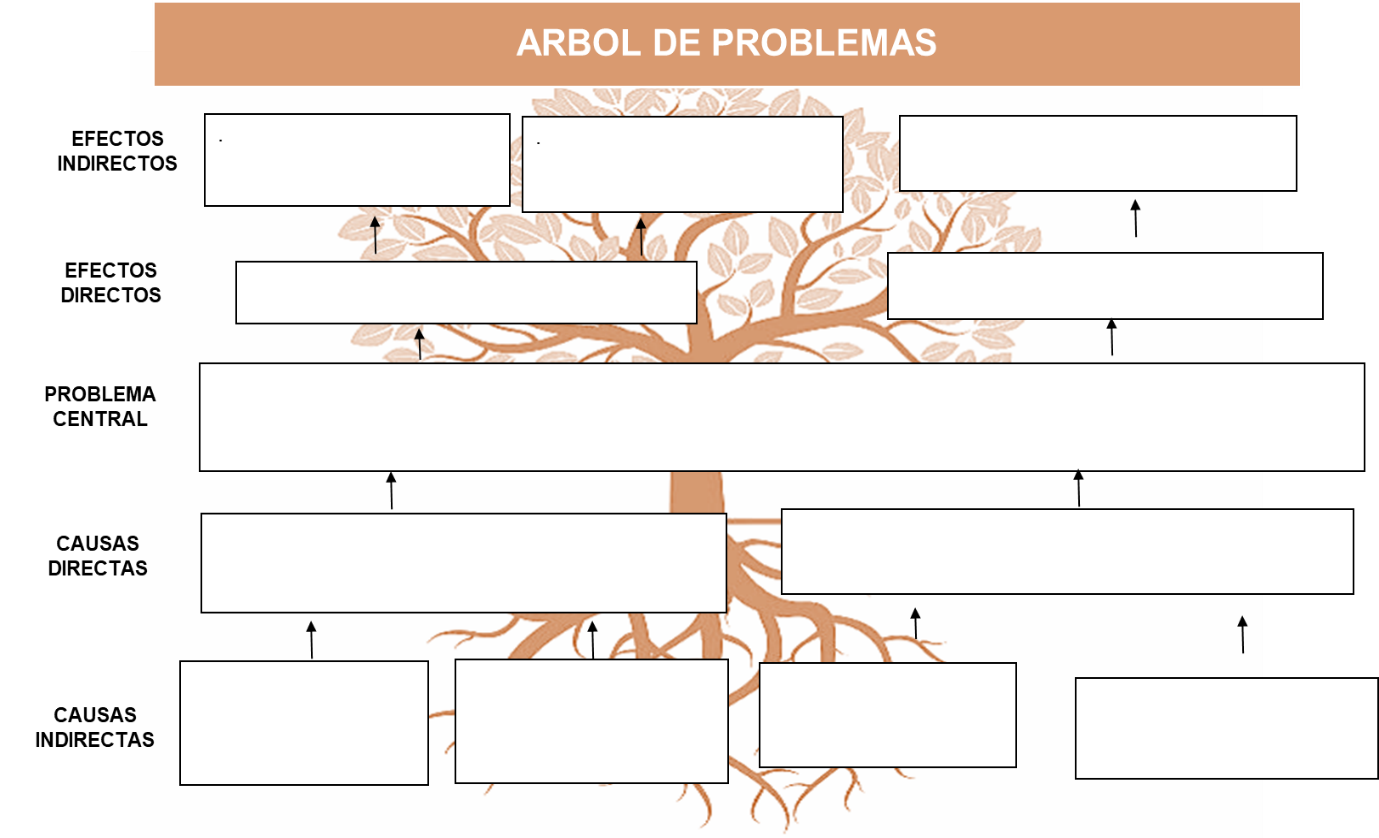 Fuente: elaboración propiaUna vez consolidadas las partes que conforman el árbol de problemas, se recomienda hacer la verificación de su consistencia mediante preguntas. En este caso es importante cuestionar la coherencia de las relaciones de causalidad entre causas, efectos y el problema central. ¿Si existe X entonces sucede Y?Comience revisando de abajo hacia arriba, para validar la causalidad entre los diferentes niveles del árbol, hasta que se logra tener una versión afinada y concordante con el problema.Descripción de la situación existente con respecto al problemaLuego de identificar el problema central y de haber separado las causas que lo generan de los efectos que produce, se procede a describirlo. Se debe tener en cuenta la necesidad de documentar el análisis de los diferentes elementos que lo conforman.¿Qué consecuencias desfavorables tiene? ¿Para quién(es) es problema? (¿A quiénes afecta?)¿Qué consecuencias se pueden esperar de no resolverlo?¿Cuál es la localización de la población afectada?  ¿Cuál es el área geográfica sobre la cual tiene influencia el problema identificado?¿Cuáles son los antecedentes sobre cómo ha evolucionado el problema y que intentos de solución se han presentado anteriormente?¿Cuáles son las implicaciones económicos, sociales, administrativos y ambientales? ¿Quién asume esos costos?¿Cuáles son las principales dificultades para enfrentar el problema?Magnitud actual del problema e indicadores de referenciaDeterminar la magnitud actual del problema a través de indicadores asociados al problema central, causas y/o efectos anteriormente expuestos. Es decir, establecer la dimensión que tiene el problema hoy (cuando se inicia el proyecto). Esto sirve como punto de comparación para determinar si se alcanzan los resultados esperados en el tiempo establecido.¿Qué tan grave o intenso es?  (indicador línea base)Documente el problema con datos estadísticos. Los datos estadísticos, técnicos y científicos, deben referenciarse adecuadamente.Evidencias fotográficas magnitud actual del problemaAdjuntar la evidencia fotográfica que dé cuenta de la magnitud del problema y nos permita observar la situación existente.IDENTIFICACIÓN Y ANÁLISIS DE PARTICIPANTESIdentificación de participantesDiligenciar la siguiente tabla "Lista de Participantes". Este identifica todos los grupos posibles de personas y entidades directas e indirectas, sus intereses en relación con el problema y el posible impacto del proyecto en cada uno de ellos. Estime la importancia de cada una de las personas en cuanto a su relativo poder o influencia y su capacidad para lograr el objetivo.Clasifique a los interesados según su importancia y su influencia.Estime la capacidad que tienen para lograr el objetivo. Tabla 1. Lista de ParticipantesExplicación: En la columna “Actor” de la matriz, se identifican todas las personas, grupos y organizaciones que pueden ser afectados positiva o negativamente por la ejecución del proyecto. Indique si estas son de nivel: Departamental, Distrital, Embajada, Empresas Industriales y Comerciales del Estado (EICE), Municipal, Nacional u otro (en caso a que no se ajuste a las anteriores opciones).En la columna “Entidad” nombre al actor participante.En la columna “posición” indique en cual categoría clasifica cada uno de los actores:Beneficiario: recibirán directa o indirectamente los beneficios de la intervención que se proponga realizar a través del proyecto. Cooperante: pueden vincularse aportando recursos de diferente tipo, ya sea en dinero o en especie para el desarrollo de dichas intervenciones. Oponente: dado al inconformismo frente a las posibles intervenciones del proyecto, pueden llegar a obstaculizar el logro de los objetivos previstos. Perjudicado: podrían llegar a disminuir su calidad de vida o bienestar como consecuencia del proyecto.En la columna “intereses y/o expectativas” puedes dar respuesta a ¿qué podrían esperar ellos del proyecto? ¿Cuáles son los resultados deseables?En la Columna “Contribución o Gestión” se plantean los mecanismos, organización, capacidad, influencia política o económica con que cuenta cada actor.Nota: para el caso de los actores clasificados en las categorías de oponentes o perjudicados, se deben plantear las estrategias de gestión necesarias para minimizar el conflicto generado por los efectos adversos que podría llegar a representar la ejecución de la iniciativa de inversión sobre estos grupos. Análisis de los participantesSi es el caso, mencionar los procesos de concertación, acuerdos, alianzas y compromisos asumidos entre los actores involucrados, ya sea por consenso o derivados de responsabilidades legales como en sentencias judiciales. Así mismo, se recomienda describir aquellos hechos que en el futuro deberían darse entre los participantes en términos de la organización y operación del proyecto.Puede guiarse con las siguientes preguntas, para la realización de este análisis:¿Qué personas/entidades apoyan y se oponen al proyecto? (apóyese con los antecedentes de estos en ser necesario)¿Es posible que aparezcan nuevos grupos de interesados como resultado del proyecto? ¿Cuáles son las expectativas de las personas y entidades con respecto a este proyecto? ¿Qué recursos están dispuestos a comprometer (o no comprometer) en el proyecto? ¿Qué otros intereses tienen las personas y entidades que puedan entrar en conflicto con el proyecto? ¿A qué grupos de interés habría que apoyar para asegurar un desarrollo positivo?¿Cuáles son los conflictos que probablemente ocurrirán al apoyar a ciertos grupos y qué medidas pueden tomarse para evitar estos conflictos?POBLACIÓN AFECTADA Y OBJETIVOLa población afectada corresponde al conjunto de individuos que padecen la situación negativa identificada en el problema central y se encuentran en el área de estudio donde esta se presenta.La población afectada será la base para determinar la demanda en el estudio de necesidades que se presentará más adelante. Las técnicas utilizadas para el cálculo de la población frecuentemente se basan en métodos estadísticos de análisis de datos tomados de fuentes confiables como censos o muestras que reflejan información lo más actualizadaPoblación afectada por el problemaLocalización de la poblaciónPoblación objetivo de la intervenciónLa población objetivo se considera una muestra de la población afectada.  Características Demográficas de la Población ObjetivoUna caracterización detallada de la población permitirá no solo mejora la asignación y producción de los bienes y servicios del proyecto, buscando generar el mayor nivel de bienestar a la población, sino brindar información de alto interés en las etapas de seguimiento y evaluación ex post. Tabla 3. Características Demográficas de la Población ObjetivoSOPORTE TEÓRICOSe refiere al enfoque conceptual y metodológico a la luz de los cuales el proyectista desarrollará el proyecto.No es un tratado sobre el tema. Es un resumen de los conceptos teóricos básicos, que permitan al evaluador y a personas no familiarizadas con el proyecto, comprender operativamente el problema y las soluciones.Debe precisar los tecnicismos y términos propios del proyecto y de la metodología. Cuando se requiera deberá usarse un glosario.OBJETIVOS GENERAL Y ESPECÍFICOSLos objetivos son una proyección de la situación deseable que se espera alcanzar con la ejecución del proyecto. Árbol de objetivosLa técnica aplicable en este caso es el árbol de objetivos que se obtiene al transformar en positivo el árbol de problema. Es una versión de lo que se espera que suceda bajo las siguientes consideraciones: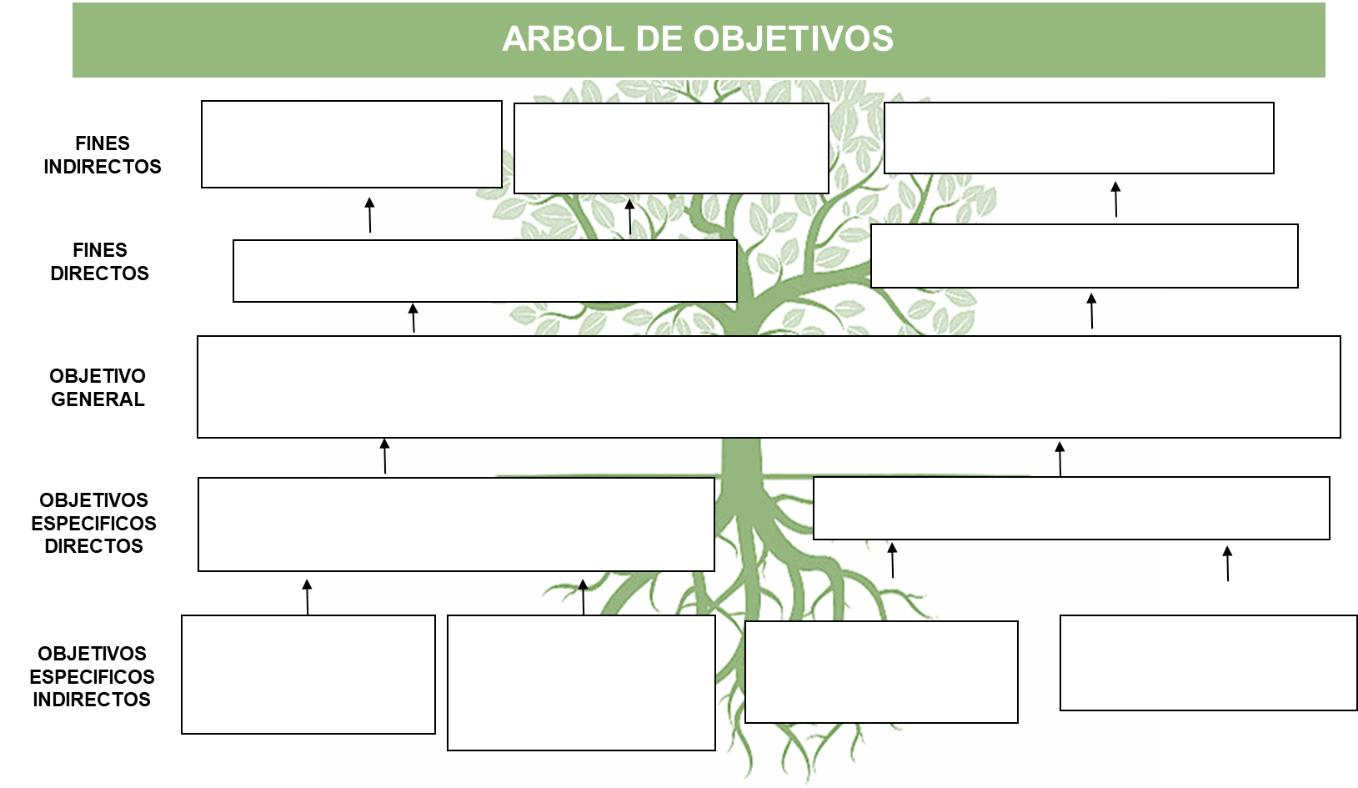 Fuente: elaboración propiaEl problema principal del árbol de problemas se convertirá en el objetivo general. Las causas directas e indirectas serán los objetivos específicos y medios. Los efectos directos e indirectos se convertirán en fines.Los objetivos deben ser claros, medibles, alcanzables, concisos y consistentes con el proyecto que está formulando. Se recomienda empezar con un verbo en infinitivo.En la siguiente tabla relacione los componentes del árbol de problemas con los del árbol de objetivos (puede realizar directamente el árbol de objetivos en esta tabla, sin necesidad de graficarlo en otra estructura). Revise la lógica y pertinencia que se debe tener entre ambos árboles.Para tener en cuenta:Algunos de estos medios pueden ser complementarios y otros pueden ser excluyentes entre sí.El número de objetivos no tiene que ser igual que el número de problemas. Se pueden agrupar varios componentes de un nivel específico del árbol de problemas en un solo objetivo/solución.Las medidas del plan se identifican a partir de las últimas causas detectadas en el árbol de problemas y deben concretarse mucho más que los objetivos específicos. Son los resultados que se espera al lograr este objetivo o específico, ese debe ser medible. Cada objetivo específico debe contar al menos con un producto.Los resultados deben ser precisos, observables, verificables y medibles cuantitativa y cualitativamente a través de indicadores y expresados en términos que los hagan tangibles.Indicador(es) de seguimiento al objetivo generalAl describir el problema se debió definir por lo menos un indicador que daba cuenta de su magnitud, llamado indicador de línea de base. Acá se retoman dichos indicadores y luego de verificar que cumplan ciertos criterios, se selecciona como referente para medir el cumplimiento del objetivo general al finalizar el proyecto. Es decir, para medir el resultado esperado con su ejecución.ALTERNATIVAS DE SOLUCIÓNPartiendo del árbol de objetivos, seleccione aquellos medios que representan estrategias viables para cambiar la situación problemática. Para tener en cuenta:Identificar diferentes escalones “medios-fin” como posibles alternativas o componentes del proyecto.Eliminar los objetivos que obviamente no son deseables o imposibles de conseguir.Eliminar los objetivos que persiguen otros proyectos en el área.Discutir las implicaciones para los grupos afectados.Hacer una evaluación de la factibilidad de las diferentes alternativas.Seleccionar una de las alternativas como estrategia del proyecto.Si no se puede alcanzar directamente un acuerdo, entonces hay que introducir criterios adicionales o modificar la opción más prometedora incluyendo o eliminando elementos del árbol de objetivos.Criterios de selección:En un primer momento conviene contemplar dentro del abanico de posibles alternativas, la intervención en aspectos institucionales que logren mayor eficiencia administrativa y en general en acciones de intervención de bajo costo que reflejen transformaciones de la condición negativa identificada, ya sea mejorando o incluso resolviendo el problema planteado. Se deben agrupar aquellas que se complementan o refuerzan entre sí para el logro del mismo objetivo. En caso de realizar una se descarta automáticamente la realización de otra u otras acciones propuestas.Las consideraciones de opciones se pueden considerar en función de diferentes criterios, entre ellos:Técnicos: Idoneidad, uso de los recursos locales, adecuación del mercado, etc.Financieros: Costos de inversión, costos de operación, viabilidad financiera, necesidades de divisas, etc.Económicos: Rendimiento económico, costo-eficiencia, etc.Institucionales: Capacidad, asistencia técnica, insumos, etc.Sociales y de distribución: distribución de costos y beneficios, diferencias debido a sexo (enfoque de género), limitaciones socioculturales, participación local y motivación, etc.Ambientales: Efectos sobre el medio ambiente natural y medio ambiente social, costos ambientales, beneficios ambientales. Cuando se incluyan otras se deben incluir en la tabla.Nombre de la(s) alternativa(s) seleccionada(s)XXXXXXXXXXXXXXXXXXXXXXXXXXXXXXXXXXXXXXXXXXXXXXXXXXXXXXXXXXXXXXXXXXXXXXXXXXXXXXXXXXXXXXXXXXXXXXXXXXXXXXXXXXXXXXXXPREPARACIÓN DEL PROYECTOEn este capítulo se aborda la preparación de la(s) alternativa(s) de solución identificada(s) mediante el registro de la información proveniente de diferentes estudios que permiten determinar todas aquellas variables que condicionan su ejecución, y que por tanto influyen en sus costos y beneficios.ESTUDIO DE NECESIDADESEn este capítulo se aborda la preparación de la(s) alternativa(s) de solución identificada(s) mediante el registro de la información proveniente de diferentes estudios que permiten determinar todas aquellas variables que condicionan su ejecución, y que por tanto influyen en sus costos y beneficios.El propósito del estudio de necesidades o estudio de mercado es determinar la diferencia que resulta entre la provisión de un bien o la prestación de un servicio, y su demanda. Para efectos prácticos, los resultados obtenidos de este análisis permitirán determinar la magnitud de la necesidad o demanda insatisfecha de la población afectada por el problema.Bien o servicio a entregar o demanda a satisfacerUn bien es un objeto tangible, almacenable o transportable, mientras que el servicio es intangible y única que se produce y consume a la vez, con lo que no es almacenable ni transportable. En la identificación de los productos se debe tener en cuenta la definición de la unidad de medida que será utilizada para cuantificar la oferta y la demanda pues de ello dependerá la determinación de la necesidad o del déficit de atención actual y futuro, y por tanto las decisiones frente a otros aspectos como el tamaño del proyecto, la tecnología utilizada y su localización.La oferta se relaciona con la capacidad de provisión de bienes o de prestación de servicios, así como con las condiciones de calidad y con aquellas posibilidades de optimizar los recursos disponiblesLa cantidad demandada de un producto depende de la población que exhibe la necesidad y del consumo que esta realiza en un periodo de tiempo.Para proyectar el crecimiento de la demanda se puede hacer uso de diferentes técnicas estadísticas como la de mínimos cuadrados, promedios móviles, o aplicando tasas de crecimiento según la tendencia reciente de las variables analizadas y su comportamiento esperado dentro del horizonte de evaluaciónNOTA: Se recomienda que el estudio de necesidades se haga desde 5 años antes, hasta 5 años después del año de formulación del proyecto.ANÁLISIS TÉCNICO DE LA ALTERNATIVAEn este punto se recomienda tener presente las normas técnicas que le apliquen a cada producto, así como cualquier requerimiento que estos deban cumplir, en razón de los potenciales efectos sobre la decisión de viabilidad del proyecto. Resumen o descripción de la alternativaRealizar un resumen de la alternativa y describa las condiciones técnicas de cada producto. La descripción de la alternativa facilita los requerimientos técnicos y los términos bajo los que se entregarán los productos. Además de identificar y describir las condiciones técnicas de cada producto, es importante dejar expresamente la relación que debe darse entre ellos si ocurre, en especial si un proyecto es un proceso donde unos productos pueden ser insumos de otros y en algunos casos unas actividades de un producto preceden a otras para obtener el resultado esperado.Se sugiere incluir:Normas técnicas que aplique a los productos.Requisitos técnicos sectoriales.Requisitos por fuentes de financiación.Requerimientos técnicos especiales.LOCALIZACIÓN DE LA ALTERNATIVALa localización de la alternativa de solución requiere de un análisis juicioso, puesto que esta decisión depende de una serie de factores condicionantes entre los que se pueden destacar la ubicación de la población objetivo, el tamaño de la intervención, la reglamentación del uso del suelo, las condiciones de accesibilidad y el costo de los terrenos de llegar a necesitarse.LocalizaciónLocalización en el mapa- Georreferenciación del proyectoSe debe georreferenciar la localización del proyecto.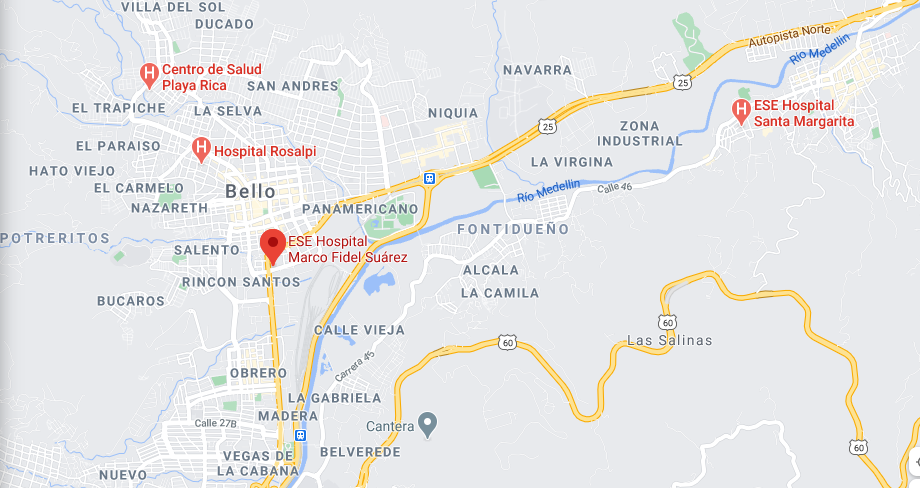 Fuente: Google Maps (Fecha de consulta)Factores analizadosVerifique que factores o aspectos se analizaron en la alternativa seleccionada. Cuando se incluyan otras se deben incluir en la tabla.Alcance del proyectoDefina de manera clara y resumida el alcance real del proyecto, para conocer qué se quiere lograr con el proyecto.JUSTIFICACIÓN DEL PROYECTOEn este aparte se dará respuesta a las siguientes cuestiones:¿Por qué esas necesidades y problemas tienen prioridad sobre otras?¿Por qué es importante intervenir el problema?¿La intervención propuesta resolverá el problema?¿Quiénes se beneficiarán con la solución?   (Edad, sexo, oficio, ingresos etc.)  ¿Cuántos son los beneficiarios directos e indirectos? ¿Cuáles son las condiciones socioeconómicas de la región donde residen los beneficiarios del proyecto?  ¿Se vislumbran algunos beneficios futuros?¿Cuál es el interés y la participación de los beneficiarios y de los actores involucrados en el problema para intervenirlo?¿Las estrategias y acciones que se plantean para el proyecto son las adecuadas?¿Es viable? ¿Es posible desarrollarlo?  ¿Existen los recursos humanos y/o económicos para realizar el proyecto?CADENA DE VALOREn la cadena de valor se conjugan insumos que representan costos que logran transformarse en productos (bienes y servicios). Luego, en un segundo momento de la intervención, las utilizaciones de los productos generan resultados que deben cumplir parcial o totalmente los objetivos formulados. El concepto de cadena de valor forma parte integral de una adecuada formulación y complementa la metodología de marco lógico al precisar los componentes del proyecto en términos de los productos específicos que se entregaran a través de este, para que luego en la etapa de seguimiento puedan ser monitoreados de una forma más adecuada, lo cual a su vez permite una mayor comprensión de la estructura de ejecución del proyecto.Identificación de los productosLos productos pueden corresponder a bienes o servicios previstos para cada alternativa de solución o a los que se puedan relacionar con el indicador de la línea de base del problema central del proyecto y que, en todo caso, sea útil para estimar el tamaño de la intervención del proyecto. Los productos deben estar alineados para el cumplimiento de los objetivos específicos y estos a su vez con el resultado previsto en el objetivo general. Los productos no deben confundirse con la población beneficiaria de la intervención, ni tampoco con actividades o insumos, corresponden a bienes y servicios.Para proyectos de inversión pública, los productos se encuentran estandarizados y contenidos en un catálogo que se asocia a programas y sectores administrativos.Programación de CostosRealizada la descomposición de la cadena de valor, se propone enseguida estimar los costos de la(s) alternativa(s) de solución mediante la asignación de costos unitarios a los insumos requeridos para el desarrollo de cada actividad o entregable. La estimación de costos de la(s) alternativa(s) de solución es un trabajo arduo que requiere de la mayor dedicación pues de ello depende la determinación del presupuesto del proyecto y por tanto de la línea de base de costos para la ejecución del mismo. El nivel de detalle de los estudios deberá garantizar la mayor exactitud de la información de los últimos eslabones de la cadena de valor, especialmente de la precisión del costo de los insumos requeridos según las condiciones previstas para la entrega a satisfacción de los bienes y servicios comprometidos. Tabla XX. Descripción y especificaciones técnicas de los insumos a entregar por el proyecto. Tabla XX. Análisis de cotizaciones para los insumos a entregar en el proyecto.Nota: los valores aquí descritos deben estar soportadas por las cotizaciones anexas con el proyecto. Para el proyecto a presentar solo se elige la cotización de menor valor.Tabla XX. Desagregación de costos para un producto.Tenga en cuenta que:Los productos (Catálogo DNP), son aquellas que el ejecutor tiene que llevar a cabo para producir cada componente e implican la utilización de recursos. Es importante elaborar una lista detallada de acciones debido a que es el punto de partida del plan de ejecución. Recuerde que anteriormente se priorizaron estos productos.Las actividades deben ser redactadas comenzado con un verbo infinitivoLos insumos se transforman a través de las actividades y es a estos a los que se asignan los costos del proyecto.Para este caso se definen once tipos de insumos reunidos en las siguientes categorías:Mano de obra calificada Mano de obra no calificada Materiales Servicios domiciliarios Terrenos Edificios Maquinaria y Equipo Transporte Servicios de alojamiento comidas y bebidas Servicios prestados a las empresas y servicios de producción Servicios para la comunidad, sociales y personalesPara diligenciar la columna “etapa” tenga en cuenta lo siguiente:Preinversión: Etapa que involucra la formulación.Inversión: Etapa en la cual se materializan las acciones que dan como resultado bienes o servicios y culmina cuando los productos obtenidos comienzan a generar beneficios. Se realiza los procesos de ejecución y seguimiento.Operación: Momento en el cual se empieza a utilizar el bien o servicio obtenido en la etapa de inversión.Costo total del proyectoEl costo Total del proyecto o la alternativa de solución tiene un valor de XXXXXXXXXXXXX XXXXXXXXXXXXXXXXXXXXXXXXXXXXXXXXX ($ XXX.XXX.XXX, XX).Nota: El costo total de la alternativa de solución es el resultado de los costos de los bienes y/o servicios incluidos en la cadena de valor.ANÁLISIS DE RIESGOSLos riesgos son eventos inciertos que pueden llegar a suceder en el futuro, dentro del horizonte de ejecución del proyecto y representaran efectos de diferente magnitud en uno o más de sus objetivos. Matriz de RiesgosPara abordar el análisis de riesgos se propone hacer uso de la técnica denominada matriz de probabilidad e impacto, la cual resulta de un análisis cualitativo donde se priorizan los diferentes eventos o condiciones de riesgo según el criterio subjetivo de la(s) persona(s) que intervienen en su elaboración.Los riesgos se pueden ser internos y/o externos.Representan costos adicionales en el presupuesto del proyecto, tienen el propósito de prevenir o mitigar problemas mayores.Es de suma importancia que identifique y clasifique los riesgos según su nivelTenga en cuenta al momento de diligenciar los riesgos: El propósito es el objetivo general.El componente está relacionado con los productos del proyecto.Se cuenta con los siguientes tipos de riesgos:AdministrativosAsociados a fenómenos de origen biológicoAsociados a fenómenos de origen humano no intencionalesAsociados a fenómenos de origen naturalAsociados a fenómenos de origen socio-naturalAsociados a fenómenos de origen tecnológico De calendarioDe costosDe mercadoFinancierosLegalesOperacionalesSanitariosINGRESOS Y BENEFICIOS DEL PROYECTOTodos los proyectos atienden una necesidad social mediante la entrega de bienes y/o servicios, lo cual significa que su ejecución provocará efectos en la situación de equilibrio del mercado respectivo al poner a disposición de los consumidores una mayor cantidad de producto(s). Para la identificación de los beneficios se recomienda hacer uso de los fines previstos en el árbol de objetivos pues estos facilitan la interpretación de los efectos positivos esperados con la ejecución de la alternativa. Valoración Realizar los cálculos de los ingresos que recibirá el prestador o actor. Cuando no se tenga claridad de la valoración de estos, existen diferentes técnicas que pueden ser utilizadas para superar los obstáculos que plantea el hecho de no contar con mercados observables, dentro de estas se destacan costos evitados o inducidos y costos de viaje.INDICADORES DE PRODUCTO Y GESTIÓNLos indicadores son representaciones cuantitativas de variables verificables objetivamente, a partir de los cuales se registra, procesa y presenta la información necesaria para medir el avance o retroceso en el logro de un determinado objetivo. Para proyectos de inversión pública, los indicadores se encuentran estandarizados y contenidos en un catálogo que se asocia a programas y sectores administrativos.FUENTES DE FINANCIACIÓNDescriba las posibles fuentes de financiación o cofinanciación que se gestionaran en la gerencia del proyecto, para dar solución al problema básico.SOSTENIBILIDAD DEL PROYECTOLas Instituciones o actores de cada uno de los municipios beneficiarios del proyecto, deben garantizar su sostenibilidad de este mediante la realización de las siguientes acciones:Brindar capacitación al personal asignado para hacer uso de los equipos, vehículos, materiales, infraestructura o estrategias incluidas en el proyecto. Implementar los protocolos de inspección y mantenimiento preventivo de los equipos vehículos, materiales, infraestructura o estrategias incluidas en el proyecto.Levantar un inventario de todos los equipos, vehículos, materiales, infraestructura o estrategias incluidas en el proyecto.Garantizarse una adecuada disponibilidad de infraestructura física (instalaciones) a los componentes que incluye el proyecto para garantizar su operación. CRONOGRAMA DEL PROYECTOINFORMACIÓN DE LA ENTIDAD PROPONENTE O EJECUTORAINFORMACIÓN BÁSICA DE LA ENTIDADPlataforma estratégica de la entidadMisión y visión de la entidad y encuadramiento con planes de desarrollo y programas municipal, departamental o de país de acuerdo al nivel donde se implementará.Generalidades del Municipio y/o Departamento RELACIÓN LISTA DE ANEXOS BIBLIOGRAFÍAPlan Nacional de Desarrollo:Incluir el nombre del Plan de Desarrollo NacionalPrograma:Incluir codificación y nombre del programa Plan Desarrollo NacionalTransformación:Incluir codificación y nombre del pacto Plan Desarrollo NacionalPilar:Incluir codificación y nombre de la línea Plan Desarrollo NacionalCatalizadorIncluir codificación y nombre de la línea Plan Desarrollo NacionalNombreDescripciónUnidad MedidaSectorProgramaPlan de Desarrollo Departamental o Sectorial:Incluir el nombre del Plan de Desarrollo DepartamentalLínea Estratégica:Incluir codificación y nombre línea estratégica Plan Desarrollo DepartamentalComponente:Incluir codificación y nombre del componente del Plan Desarrollo DepartamentalPrograma:Incluir codificación y nombre del programa Plan Desarrollo DepartamentalPlan de Desarrollo Distrital o MunicipalIncluir el nombre del Plan de Desarrollo MunicipalLínea Estratégica:Incluir codificación y nombre línea estratégica Plan Desarrollo MunicipalComponente:Incluir codificación y nombre del componente del Plan Desarrollo MunicipalPrograma:Incluir codificación y nombre del programa Plan Desarrollo MunicipalFoto 01:  Breve descripción de lo que se observaFoto 02: Breve descripción de lo que se observaFoto 03: Breve descripción de lo que se observaFoto 04: Breve descripción de lo que se observaN°ActorEntidadPosiciónIntereses o ExpectativasContribución o Gestión123456Tipo PoblaciónNúmeroFuente de la InformaciónPersonasXXXXXXXProyecciones DANE año XXXXRegiónDepartamentoMunicipioCentro Poblado/ ResguardoLocalización específicaXXXXXAntioquiaXXXXXXXXXDirección XXXXXXXXXXTipo PoblaciónNúmeroFuente de la InformaciónPersonasXXXXXXX XXXXDescripción de la Población Descripción de la Población Número de Personas Fuente Etapa del ciclo de vidaPrimera infancia 0 – 5 añosEtapa del ciclo de vidaInfancia 6 – 11 añosEtapa del ciclo de vidaAdolescencia 12- 18 añosEtapa del ciclo de vidaJuventud 14 – 26 añosEtapa del ciclo de vidaAdultez 27 – 59 añosEtapa del ciclo de vidaVejez 60 años y másEtaria (Edad)0 a 14 añosEtaria (Edad)15 a 19 añosEtaria (Edad)20 a 59 añosEtaria (Edad)Mayor de 60 añosGrupos étnicosPueblos IndígenasGrupos étnicosComunidades AfrocolombianasGrupos étnicosComunidades RaizalesGrupos étnicosPueblos RromGrupos étnicosPoblación MestizaGrupos étnicosComunidades NegrasGrupos étnicosComunidades PalenquerasGéneroMasculinoGéneroFemeninoPoblación VulnerablePersonas en Reincorporación (Acuerdos de Paz)Población VulnerablePersonas en Reintegración exintegrantes de Grupos Armados Organizados y otros en tránsito a la vida civilPoblación VulnerableDesplazadosPoblación VulnerablePersonas con discapacidadPoblación VulnerableVíctimas de otros hechos diferentes al desplazamientoObjetivos/Soluciones ProblemaObjetivo general (propósito)Trascriba el problema central.Objetivos específicos (Causas directas)OE.1. XXXXXXXXXXXXXXXXXXXCD.1 Trascriba el primer nivel de las causas del problema.Objetivos específicos (Causas directas)OE.2. XXXXXXXXXXXXXXXXXXXCD.2 Objetivos específicos (Causas directas)OE.1. XXXXXXXXXXXXXXXXXXXCD.3Objetivos específicos (Causas indirectas)OE.1CI.1 Trascriba desde el segundo nivel en adelante de las causas del problema.Objetivos específicos (Causas indirectas)OE.2CI.2Objetivos específicos (Causas indirectas)OE.3CI.3Tipo de indicadorDescripciónMedido a través deMetaTipo FuenteFuente VerificaciónIndicador Objetivo GeneralNombre Objetivo General: XXXXXXXXXXXXXXXXXXXXXXXXXXXXXXXXXXXXXXXXX XXXXXXXXXXXXXXXXXXXXXXXXXXXXXXXXXXXXXXXXXXXXXXXXXXXXXXXX.Nombre Objetivo General: XXXXXXXXXXXXXXXXXXXXXXXXXXXXXXXXXXXXXXXXX XXXXXXXXXXXXXXXXXXXXXXXXXXXXXXXXXXXXXXXXXXXXXXXXXXXXXXXX.Objetivos EspecíficosAcciones de intervención posibles1.1.1. ¿Qué se hará?1.1.22.2.12.2.23.3.13.3.2Criterios de selecciónAlternativa 1 (x)Alternativa 2 (x)Alternativa 3 (x)TécnicosFinancierosEconómicosInstitucionalesSocialesAmbientalesOtro ¿Cuál?Serie histórica de la necesidad  Inicio: Final:Último año:Bien o servicio Medido a través de Descripción Descripción de la oferta Descripción de la demanda AñoOfertaDemandaDéficit10100010002010001000301000100040100010005(año proyecto)010001000610001000071000100008100010000910001000010100010000DepartamentoMunicipioCentro Poblado/ ResguardoLocalización específicaLatitud / LongitudN°FactoresSi/No1Aspectos administrativos y políticos2Cercanía a la población objetivo3Cercanía de fuentes de abastecimiento4Comunicaciones5Costo y disponibilidad de terrenos6Disponibilidad de servicios públicos domiciliarios (Agua, energía y otros)7Disponibilidad y costo de mano de obra8Estructura impositiva y legal9Factores ambientales10Impacto para la Equidad de Género11Medios y costos de transporte12Orden público13Topografía14Otros, ¿cuál?Objetivo Específico:XXXXXXXXXXXXXXXXXXXXXNombre del producto:Catálogo productos DNPDescripción del producto:Catálogo productos DNPMedido a través de:Catálogo productos DNPCantidadCatálogo productos DNPNombre del insumo Descripción y Especificaciones TécnicasCantidadNombre del insumo Cotización 1Cotización 2Cotización 3ProductoActividadTipo de insumoEtapaValor1.Nombre del producto:1.11.Nombre del producto:1.2 1.Nombre del producto:1.3 1.Nombre del producto:Costo total del productoCosto total del productoCosto total del producto2. Nombre del producto:2.1 2. Nombre del producto:2.2 2. Nombre del producto:2.3 2. Nombre del producto:Costo total del productoCosto total del productoCosto total del productoCosto total de la alternativa de soluciónCosto total de la alternativa de soluciónCosto total de la alternativa de soluciónCosto total de la alternativa de soluciónNivelTipo de RiesgoDescripción del RiesgoP*I*EfectosMedidas MitigaciónPropósito (Objetivo)Propósito (Objetivo)Componente (Productos)Componente (Productos)ActividadActividad*Probabilidad (P)*Impacto (I)Raro1.InsignificanteImprobable2. MenorModerado3. ModeradoProbable4. MayorCasi seguro5. CatastróficoTipo:Ingreso o BeneficioDescripción:Medido a través de:Bien producido:Descripción cantidad:Descripción valor unitario:PeriodoCantidadValor unitarioValor total12345Tipo de indicadorDescripciónMedido a través deMetaTipo FuenteFuente VerificaciónDe producto (Objetivo específico)De gestión(Actividades)NEtapaTipo EntidadNombre Entidad Tipo RecursoValor1InversiónPública/Privada23Valor Total del Proyecto de InversiónValor Total del Proyecto de InversiónValor Total del Proyecto de InversiónValor Total del Proyecto de InversiónValor Total del Proyecto de InversiónNombre del Proyecto:Código del Proyecto:Objetivo General del Proyecto:Fecha Elaboración:NªACTIVIDADES / TAREASMESESMESESMESESMESESMESESMESESMESESMESESMESESMESESNªACTIVIDADES / TAREAS123456789101Etapa Planeación1.11.21.31.42Etapa Ejecución2.12.22.32.43Etapa Liquidación3.13.2MunicipioRepresentante LegalTeléfonoDirecciónCorreo Electrónico